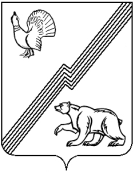 АДМИНИСТРАЦИЯ ГОРОДА ЮГОРСКАХанты-Мансийского автономного округа – Югры ПОСТАНОВЛЕНИЕот 15 ноября 2018 года									          № 3164О внесении изменения в постановление администрации города Югорска от 17.07.2017 № 1745 «Об утверждении Положения о порядке получения разрешения на участие муниципальными служащими администрации города Югорска в управлении некоммерческими организациями в качестве единоличного исполнительного органа или вхождения в состав их коллегиальных органов управления»В целях приведения муниципального нормативного правового акта в соответствие Федеральному закону от 30.10.2018 № 382-ФЗ «О внесении изменений в отдельные законодательные акты Российской Федерации»:1. Внести в постановление администрации города Югорска от 17.07.2017 № 1745               «Об утверждении Положения о порядке получения разрешения на участие муниципальными служащими администрации города Югорска в управлении некоммерческими организациями            в качестве единоличного исполнительного органа или вхождения в состав их коллегиальных органов управления»( с изменениями от 10.10.2017 №2455)  изменение, дополнив пункт 1 после слов «политической партии»  словами «участия на безвозмездной основе в управлении органом профессионального союза, в том числе выборным органом первичной профсоюзной организации, созданной в администрации города Югорска».2. Опубликовать постановление в официальном печатном издании города Югорска                и разместить  на  официальном сайте органов местного самоуправления города Югорска.3. Настоящее постановление вступает в силу после его официального опубликования.Исполняющий обязанностиглавы города Югорска                                                                                                       С.Д. Голин